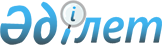 О внесении изменений и дополнений в постановление Правительства Республики Казахстан от 22 октября 2009 года № 1647 "Об утверждении Правил по определению страны происхождения товара, составлению и выдаче акта экспертизы о происхождении товара и оформлению, удостоверению и выдаче сертификата о происхождении товара"
					
			Утративший силу
			
			
		
					Постановление Правительства Республики Казахстан от 11 апреля 2014 года № 346. Утратило силу постановлением Правительства Республики Казахстан от 16 июля 2014 года № 793      Сноска. Утратило силу постановлением Правительства РК от 16.07.2014 № 793 (вводится в действие с 12.07.2014).

      Правительство Республики Казахстан ПОСТАНОВЛЯЕТ:



      1. Внести в постановление Правительства Республики Казахстан от 22 октября 2009 года № 1647 «Об утверждении Правил по определению страны происхождения товара, составлению и выдаче акта экспертизы о происхождении товара и оформлению, удостоверению и выдаче сертификата о происхождении товара» (САПП Республики Казахстан, 2009 г., № 44, ст. 423) следующие изменения и дополнения:



      в Правилах по определению страны происхождения товара, составлению и выдаче акта экспертизы о происхождении товара и оформлению, удостоверению и выдаче сертификата о происхождении товара, утвержденных указанным постановлением:



      в пункте 3:



      абзац четвертый изложить в следующей редакции:

      «доля местного содержания в товаре — процентное содержание стоимости используемых местных материалов и затрат производителя товаров на переработку товара, осуществляемых на территории Республики Казахстан в конечной стоимости товара;»;



      абзац двадцать третий изложить в следующей редакции:

      «товар серийного производства - товар, выпуск которого повторяется отдельными партиями в течение продолжительного времени;»;



      пункт 36 изложить в следующей редакции:

      «36. Критериями достаточной переработки товара казахстанского происхождения для внутреннего обращения являются:

      1) критерий, установленный в подпункте 1) пункта 7 настоящих Правил;

      2) выполнение условий, производственных и технологических операций, необходимых для придания товару статуса происхождения при использовании в производстве товара третьих стран, указанных в приложении 9 к настоящим Правилам;

      3) изменение стоимости товара, когда доля местного содержания в цене товара составляет не менее 30 процентов от стоимости готового товара на условиях цены «франко-завод».»;



      пункт 37 дополнить частью следующего содержания:

      «В случае несоответствия критериям достаточной переработки товара, указанным в подпунктах 1), 2) пункта 36 настоящих Правил, применяется критерий достаточной переработки товара, указанный в подпункте 3) пункта 36 настоящих Правил.»;



      пункт 41 изложить в следующей редакции:

      «41. Особенности определения страны происхождения товара для внутреннего обращения предусматриваются с учетом требований пункта 12 настоящих Правил.

      На товар, полностью казахстанского происхождения, доля местного содержания составляет сто процентов. Расчет доли местного содержания упаковки, неотделимой от данного товара, не производится.»;



      подпункт 2) пункта 44 изложить в следующей редакции:

      «2) идентификацию товара по внешним признакам, маркировке (наименование, тип, упаковка, класс, предприятие-изготовитель) с выездом на место нахождения производства;»;



      подпункт 4) пункта 45 изложить в следующей редакции:

      «4) оригинал и копия документов для определения критерия достаточной переработки товара (стоимость сырья и компонентов, используемых в производстве товара, договоры на поставку сырья и/или счета-фактуры, и/или накладные, технологическая документация с приложением перечня нормативных технических документов в соответствии с которыми произведен товар, расчет себестоимости товара с учетом стоимости используемого сырья или компонента иностранного происхождения);»;



      подпункт 5) пункта 45 исключить;



      пункт 47-1 изложить в следующей редакции:

      «47-1. При проведении экспертизы происхождения товара серийного  производства, срок действия акта экспертизы о происхождении товара серийного производства составляет один год. При этом в акте экспертизы о происхождении товара в графе 10 указывается годовой объем товара серийного производства.

      Для предприятий, осуществляющих серийное производство товара более трех лет и при предоставлении документов, указанных в пункте 45 настоящих Правил, доказывающих неизменность технологии производства, страны-поставщика сырья (материалов), а также стоимости сырья и компонентов в последующие три года, срок действия акта экспертизы о происхождении товара серийного производства составляет три года. При этом в акте экспертизы о происхождении товара в графе 10 указывается трехлетний объем товара серийного производства.

      В случае изменения технологии производства товара,  страны-поставщика сырья (материалов), а также стоимости сырья и компонентов Заявитель в течение пяти рабочих дней информирует экспертную организацию о данных изменениях с целью получения нового акта экспертизы о происхождении товара и сертификата о происхождении товара для внутреннего обращения.»;



      пункт 59 изложить в следующей редакции:

      «59. Срок действия сертификата о происхождении товара формы «CT-KZ» составляет двенадцать или тридцать шесть месяцев со дня выдачи, в зависимости от срока действия акта экспертизы о происхождении товара.»;



      подпункт 5) пункта 60 изложить в следующей редакции:

      «5) графа 5 - «Для служебных отметок». Вносятся служебные отметки государственных контролирующих органов, а также следующие записи: «Дубликат», «Выдан взамен сертификата», «Выдан на серийное производство. Срок действия сертификата о происхождении товара составляет двенадцать месяцев со дня выдачи», «Выдан на серийное производство. Срок действия сертификата о происхождении товара составляет тридцать шесть месяцев со дня выдачи». В случае наличия получателя товара указывается договор на приобретение товара между получателем товара и производителем товара. В случае переоформления сертификата указываются все номера сертификатов, на основании которых он был переоформлен;



      абзац третий подпункта 9) пункта 60 изложить в следующей редакции:

      «Д - товар, подвергнутый достаточной переработке, с указанием первых четырех цифр кода (товарной позиции) товарной номенклатуры внешнеэкономической деятельности конечной продукции. При заполнении графы указывается в процентах доля местного содержания в товаре. Расчет доли местного содержания в производстве товара производится по формуле согласно приложению 10 к настоящим Правилам.»;



      в приложении 9 к указанным Правилам:



      после строки:

      «                                                             »



      дополнить строкой следующего содержания:

      «                                                            »;



      строку:                                                             »



      изложить в следующей редакции:

      «                                                           »;



      строку:

      «                                                          »



      изложить в следующей редакции:

      «                                                          »;



      строку:

      «                                                         »



      исключить;



      после строки:

      «                                                           »



      дополнить строкой следующего содержания:

      «                                                          »;



      строку:

      «                                                            »;



      изложить в следующей редакции:

      «                                                           »;



      строку:

      «                                                           »



      изложить в следующей редакции:

      «                                                           »;



      после строки:                                                             »



      дополнить строкой следующего содержания:

      «                                                             »;



      приложение 10 к указанным Правилам изложить в новой редакции согласно приложению к настоящему постановлению.



      2. Настоящее постановление вводится в действие со дня его первого официального опубликования.      Премьер-Министр

      Республики Казахстан                       К. Масимов

Приложение       

к постановлению Правительства 

Республики Казахстан    

от 11 апреля 2014 года № 346Приложение 10           

к Правилам по определению страны 

происхождения товара, составлению и 

выдаче акта экспертизы о происхождении 

товара и оформлению, удостоверению и 

выдаче сертификата о происхождении товара Расчет

доли местного содержания в производстве товарагде,

ДМС - доля местного содержания в цене конечной продукции, %;

С ин. мат. - стоимость сырья и материалов иностранного происхождения;

С гот. пр. - стоимость готовой продукции по цене «франко-завод».
					© 2012. РГП на ПХВ «Институт законодательства и правовой информации Республики Казахстан» Министерства юстиции Республики Казахстан
				1602Готовые консервированные продукты из мяса мясных субпродуктов  или крови прочие Изготовление из материалов группы 02 при условии выполнения технологических операций: за исключением операций по разделке, обвалке, жиловке, нарезке, смешиванию, в том числе мяса домашней птицы механической обвалки, со специями (пряностями) и/или растительными белками, и/или солью, посолу мяса методом шприцевания, операций по разделке необваленного мяса на части, а также операций по изготовлению мяса домашней птицы механической обвалки1701Сахар тростниковый, или свекловичный или химически чистая сахароза в твердом состоянииИзготовление из материалов любых позиций при условии выполнения технологических операций по клерированию (для сахара  тростникового), сатурации, сульфитации, фильтрации и последующих операций (для сахара тростникового и свекловичного)4015Одежда и принадлежности к одежде (включая перчатки, рукавицы и митенки) из вулканизованной резины, кроме твердой резины, для различных целейИзготовление материалов любых позиций. Однако стоимость используемых материалов позиции 4015 не должна превышать:

80 % цены конечной продукции - в первый год с даты начала изготовления данного вида товара;

70 % цены конечной продукции

- во второй год;

60 % цены конечной продукции

- в третий год;

50 % цены конечной продукции с четвертого года изготовления данного вида товара. При условии выполнения следующих операций: изготовление упаковки;

расфасовка в индивидуальную упаковку попарно, стерилизация;

проверка на стерильность4015Одежда и принадлежности к  одежде (включая перчатки,  рукавицы и митенки) из  вулканизованной резины. кроме твердой резины, для различных целейИзготовление из материалов любых позиций. Однако стоимость используемых материалов позиции 4015 не должна превышать:

80 % цены конечной продукции

- в первый год с даты начала изготовления данного вида товара;

70 % цены конечной продукции

- во второй год;

60 % цены конечной продукции

- в третий год;

50 % цены конечной продукции с четвертого года изготовления данного вида товара.

При условии выполнения следующих операций для стерильных перчаток:

изготовление упаковки;

расфасовка в индивидуальную упаковку попарно;

стерилизация;

проверка на стерильность.

При условии выполнения следующих операций для нестерильных перчаток:

хлоринация или полимеризация, изготовление упаковки;

расфасовка в групповую  упаковку по 25-50 пар (полиэтиленовый вкладыш, картонная коробка/бокс)5603Комплекты и единичные изделия медицинского одноразового стерильного белья из нетканого материала позиции 5603Входной контроль, настил, раскрой, пошив (при необходимости), стерилизация, упаковка, выходной контрольиз 5603Комплекты и единичные изделия медицинского одноразового стерильного белья из нетканого материала позиции 5603Входной контроль, настил, раскрой, пошив (при необходимости), стерилизация, упаковка, выходной контроль6401-6405Водонепроницаемая обувь с подошвой и с верхом из резины или пластмассы, верх которой не крепится к подошве и не соединяется с ней ни ниточным, ни шпилечным, ни гвоздевым, ни винтовым, ни заклепочным, ни каким-либо другим аналогичным способом - обувь прочаяИзготовление из материалов любых позиций при условии выполнения технологических операций:

раскрой деталей верха, разруб деталей верха и низа, комплектация, сборка заготовок верха, пошив обуви73 11 00  990 0Емкости для сжатого или сжиженного газа из черных металлов, прочие, вместимостью 1000 л или болееИзготовление, при котором стоимость всех используемых материалов не должна превышать 80 % цены конечной продукции, а также при условии выполнения технологических операций:

изготовление заготовок;

механическая обработка деталей;

сборочно-сварочные операции;

общий монтаж с проведением испытаний по имеющимся методическим указаниям и контролем технических параметров, заложенных в конструкторской документации7312Скрученная проволока, тросы. Канаты, плетеные шнуры, стропы и аналогичные изделия, из черных металлов, без электрической изоляцииИзготовление, при котором стоимость всех используемых материалов не должна превышать 50 % цены конечной продукции. Однако стоимость используемых материалов той же позиции, что и готовый продукт, не должна превышать 15 % цены конечной продукцииГруппа 84Реакторы ядерные, котлы, оборудование и механические устройства, их части, кроме продуктов, относящихся к следующим позициям, для которых применяемые правила излагаются далее: 8403, 8404, 8406, 8407, 8408 кроме 8408 90 850 0, 8408 90 850 0, 8412, 8414, 8415, 8418, 8419 40 000, 8419 50 000, 8419 89, 8419 90, 8421, 8425-8430, 8432 30, 8433 кроме 8433 51 000 9, 8433 59 110 9; 8433 59 850 9, 8444-8447, 8448, 8450, 8452, 8456-8466, 8469-8472, 8480, 8484, 8485Изготовление, при котором стоимость всех используемых материалов не должна превышать 50 % цены конечной продукции. В вышеуказанном пределе материалы, классифицируемые в той же позиции, что и продукт, могут использоваться только до суммы в пределе 5 % цены конечной продукцииГруппа 84Реакторы ядерные, котлы, оборудование и механические устройства, их части, кроме продуктов, относящихся к следующим позициям, для которых применяемые правила излагаются далее:

8403, 8404, 8406, 8407,

8408 кроме 8408 90 850 0, 8408 90 850 0, 8412, 8414,

8415, 8418, 8419 40 000,

8419 50 000, 8419 89, 8419 90, 8421, 8425-8430, 8432 30, 8433 кроме 8433 51 000 9, 8433 59 110 9;

8433 59 850 9, 8444-8447,

8448, 8450, 8452, 8456-8466, 8469-8472, 8471, 847421 000 0, 8480, 8484, 8485Изготовление, при котором стоимость всех используемых материалов не должна превышать 50 % цены конечной продукции. В вышеуказанном пределе материалы, классифицируемые в той же позиции, что и продукт; могут использоваться только до суммы в пределе 5 % цены конечной продукции8414Насосы воздушные или вакуумные, воздушные или газовые компрессоры и вентиляторы;

вентиляционные или рециркуляционные вытяжные колпаки или шкафы с вентилятором, с фильтрами или без фильтровИзготовление, при котором стоимость всех используемых материалов не должна 50 % цены конечной продукции. В вышеуказанном пределе материалы, классифицируемые в той же позиции, что и продукт, могут использоваться до суммы в пределах 80 % цены конечной продукции8414Насосы воздушные или вакуумные, воздушные или газовые компрессоры и вентиляторы;

вентиляционные или рециркуляционные вытяжные колпаки или шкафы с вентилятором, с фильтрами или без фильтровИзготовление, при котором стоимость всех используемых материалов не должна превышать 50 % цены конечной продукции. В вышеуказанном пределе материалы, классифицируемые в той же позиции, что и продукт, могут использоваться до суммы в пределах 80 %8471Вычислительные машины и их блоки;

магнитные или оптические считывающие устройства,

машины для переноса данных на носители информации в кодированной форме и машины для  обработки подобной информации, в другом месте непоименованные или не  включенныеИзготовление, при котором стоимость всех используемых материалов не должна превышать 80 % цены конечной продукции при условии выполнения технологических операций:

конфигурирование и настройка вычислительной техники;

монтаж в корпусе следующих функциональных узлов:

системной платы, блока питания и другиx компонентов, входящих в конфигурацию вычислительной техники;

входной контроль сборочных элементов;

установка ПО и тестирование вычислительной техники, в том числе выполнение комплексного теста проверки работоспособности компьютера с сохранением полученных результатов8474 32 000Машины для смешивания минеральных веществ с битумом (асфальтобетонные заводы)Изготовление, при котором стоимость всех используемых материалов не должна превышать 80 % цены конечной продукции,

а также при условии выполнения технологических операций:

изготовление заготовок (резка на ленточнопильных машинах,

раскрой на газоплазменной машине);

механическая обработка деталей;

сборочно-сварочные операции по изготовлению корпусных деталей и их механическая обработка;

сборка и испытание отдельных узлов;

общий монтаж установок и ввод в эксплуатацию с проведением силовых испытаний по имеющимся методическим указаниям и контролем технических параметров,

заложенных в конструкторской документацииДМС=100%-С ин.мат.

_________х100%ДМС=100%-С гот.пр.х100%